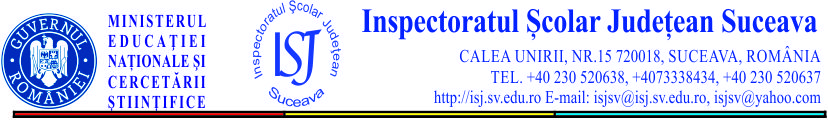 CONSILIUL CONSULTATIV  ÎNVĂŢĂMÂNT SPECIAL ŞI SPECIAL INTEGRAT1.Prof. Dumistrăcel Ionel- Inspectoratul Şcolar Judeţean SuceavaProf. Dumistrăcel Ionel- Inspectoratul Şcolar Judeţean Suceava2. prof. Halip Ioan - Centrul Şcolar de Educaţie Incluzivă Suceavaprof. Halip Ioan - Centrul Şcolar de Educaţie Incluzivă Suceava3.prof. Ciocoiu Mihail - Centrul Şcolar de Educaţie Incluzivă “Sf. Andrei” Gura Humoruluiprof. Ciocoiu Mihail - Centrul Şcolar de Educaţie Incluzivă “Sf. Andrei” Gura Humorului4.prof. Lupașcu Gabriela – Centrul Şcolar de Educaţie Incluzivă Suceavaprof. Lupașcu Gabriela – Centrul Şcolar de Educaţie Incluzivă Suceava5.prof. Varganici Elena - Grădiniţa Specială Fălticeniprof. Varganici Elena - Grădiniţa Specială Fălticeni6.prof. Bagiu Florin – Centrul Judeţean de Resurse şi Asistenţă Educaţională Suceavaprof. Bagiu Florin – Centrul Judeţean de Resurse şi Asistenţă Educaţională Suceava7.prof. Zubaş Cornel – Liceul Tehnologic Special Bivolărieprof. Zubaş Cornel – Liceul Tehnologic Special Bivolărie8.prof. Tanasiev Nicolae - Şcoala Gimnazială Specială “Sf. Stelian” Rădăuţiprof. Tanasiev Nicolae - Şcoala Gimnazială Specială “Sf. Stelian” Rădăuţi9.prof. Juverdeanu Gabriela - Şcoala  Profesională Specială Câmpulung Moldovenesc prof. Juverdeanu Gabriela - Şcoala  Profesională Specială Câmpulung Moldovenesc 10.prof. Bolohan Mihăiţă Georgică – Centrul Şcolar de Educaţie Incluzivă Suceavaprof. Bolohan Mihăiţă Georgică – Centrul Şcolar de Educaţie Incluzivă Suceava11.prof. Clim Cristina - Centrul Şcolar de Educaţie Incluzivă Suceavaprof. Clim Cristina - Centrul Şcolar de Educaţie Incluzivă Suceava12.13.prof. Cojoc Maria - Centrul Şcolar de Educaţie Incluzivă “Sf. Andrei” Gura-Humoruluiprof. Bălții Mariana - Școala Gimnazială Specială “Sf. Stelian” Rădăuțiprof. Cojoc Maria - Centrul Şcolar de Educaţie Incluzivă “Sf. Andrei” Gura-Humoruluiprof. Bălții Mariana - Școala Gimnazială Specială “Sf. Stelian” Rădăuți